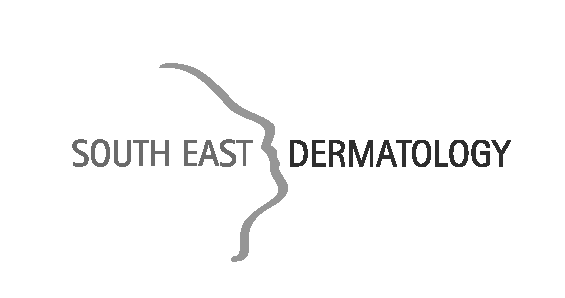 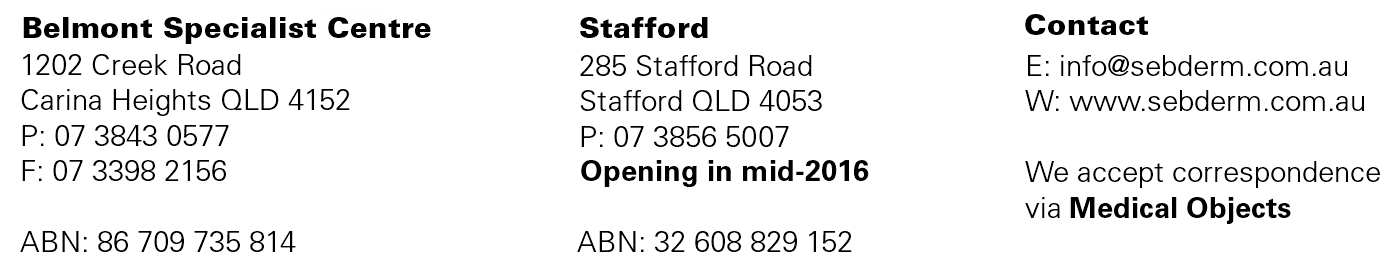 Referral to South East DermatologyDate: «dates»Patient name: «patientfullname»DOB: «DOB»Sex: «sex»Address: «address1» «address2» «address3»Phone Number: «phoneh»Mobile: «phonem»Medicare: «medicareno»  «subnumerate» «medicareexp»Reason for referral:History:«printclinicalhistory»Medications:«printcurrentmedication»Allergies:«printallergies»Referring Doctor: «docname»Provider No: «docprov»Phone: «sitephone»	Fax: «sitefax»	Email: «docemail»Address: «sitename» «siteaddr1» «siteaddr2» «siteaddr3»                      Signature: _________________________________Referral Details – Please select the dermatologist and practice Referral Details – Please select the dermatologist and practice Referral Details – Please select the dermatologist and practice Carina Clinic (Belmont Specialist Centre) Doctor: Stafford ClinicDoctor: 